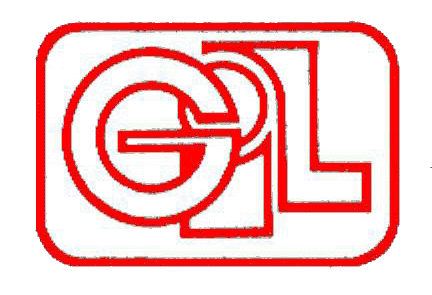 Følgende parter har i dag ___DATO___ inngått denne avtalen.Gossen Idrettslag Lag:  Trener/oppmann/foreldrekontaktNavn:Jeg bekrefter med dette å ha lest sportsplanen til Gossen Idrettslag og forplikter meg til å følge den og retningslinjene som Gossen Idrettslag har. Jeg er bevisst på at jeg er et viktig forbilde for barn og unge.-------------------------------------------                                                     -------------------------------------------                            Gossen IL                                                                    Trener / Oppmann / foreldrekontakt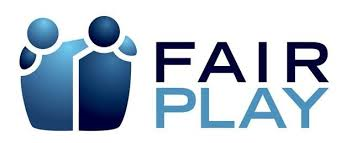 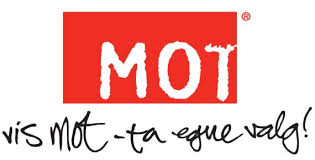 